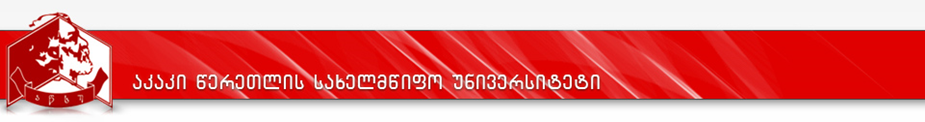 სამაგისტრო პროგრამატურიზმი                                                                2017 -2018ქუთაისი2017კურიკულუმიდანართი 1სასწავლო გეგმაპროგრამის დასახელება: ტურიზმიმისანიჭებელი კვალიფიკაცია: ბიზნესის ადმინისტრირების მაგისტრი ტურიზმში*გამოყენებულ შემოკლებათა განმარტება: კრ. - კრედიტი, დამ - დამოუკიდებელი მუშაობა; ლ/პ/ჯგ - ლექცია/პრაქტიკული/ჯგუფში მუშაობა; ** თავისუფალ კრედიტებს სტუდენტი ირჩევს აწსუ-ში მოქმედი სამაგისტრო პროგრამებიდან. ამასთან, პროგრამა სტუდენტებს (სურვილის შემთხვევაში) თავაზობს აირჩიონ კურსები „ უცხო ენა  (ინგლისური)“   დანართი 2აგრარული  ფაკულტეტი„ დამტკიცებულია შესწორებებით “რექტორი:  პროფესორი გიორგი ღავთაძეაკადემიური საბჭოს სხდომის ოქმი № 1. 15.09.2017წ.„ დამტკიცებულია შესწორებებით “დეკანი :  პროფესორი  ქეთევან კინწურაშვილიფაკულტეტის  საბჭოს სხდომის ოქმი №2, 8.09. 2017 პროგრამის დასახელებაპროგრამის დასახელებატურიზმი Tourismტურიზმი Tourismმისანიჭებელი აკადემიური ხარისხი/კვალიფიკაციამისანიჭებელი აკადემიური ხარისხი/კვალიფიკაციაბიზნესის ადმინისტრირების მაგისტრი ტურიზმში/Master of Business Administration (MBA) in Tourism ბიზნესის ადმინისტრირების მაგისტრი ტურიზმში/Master of Business Administration (MBA) in Tourism ფაკულტეტის დასახელებაფაკულტეტის დასახელებააგრარული ფაკულტეტიაგრარული ფაკულტეტიპროგრამის ხელმძღვანელი/ხელმძღვანელები/კოორდინატორიპროგრამის ხელმძღვანელი/ხელმძღვანელები/კოორდინატორიასოც. პროფესორი იზოლდა ხასაიაასოც. პროფესორი იზოლდა ხასაიაპროგრამის ხანგრძლივობა/მოცულობა (სემესტრი, კრედიტების რაოდენობა)პროგრამის ხანგრძლივობა/მოცულობა (სემესტრი, კრედიტების რაოდენობა)პროგრამის ხანგრძლივობა - 4 სემესტრი, 120 ECTS კრედიტი: 65 ECTS კრედიტი სპეციალობის კურსები, 10 ECTS კრედიტი - თავისუფალი კრედიტები, 5 ECTS კრედიტი - არჩევითი კრედიტები, 10 ECTS კრედიტი - პროფესიული პრაქტიკა, 30 ECTS კრედიტი - სამაგისტრო ნაშრომი. პროგრამის ხანგრძლივობა - 4 სემესტრი, 120 ECTS კრედიტი: 65 ECTS კრედიტი სპეციალობის კურსები, 10 ECTS კრედიტი - თავისუფალი კრედიტები, 5 ECTS კრედიტი - არჩევითი კრედიტები, 10 ECTS კრედიტი - პროფესიული პრაქტიკა, 30 ECTS კრედიტი - სამაგისტრო ნაშრომი. სწავლების ენასწავლების ენასწავლების ენაქართული ენაპროგრამის შემუშავებისა და განახლების თარიღები;პროგრამის შემუშავებისა და განახლების თარიღები;პროგრამის შემუშავებისა და განახლების თარიღები;19.04.2012,  28.05.2015,  22.09. 2016პროგრამაზე დაშვების წინაპირობები (მოთხოვნები)პროგრამაზე დაშვების წინაპირობები (მოთხოვნები)პროგრამაზე დაშვების წინაპირობები (მოთხოვნები)პროგრამაზე დაშვების წინაპირობები (მოთხოვნები)პროგრამაზე დაიშვება ბაკალავრის აკადემიური ხარისხის და მასთან გათანაბრებული სტატუსის მქონე პირი, რომელიც ჩააბარებს საერთო სამაგისტრო და პროგრამაზე მისაღებ საუნივერსიტეტო გამოცდას სპეციალობაში. ასევე, გაივლის ტესტირებას უცხო ენაში ცოდნის დონის დადგენის მიზნით (ტესტირების შედეგებით განისაზღვრება სტუდენტის  მიერ B2 დონის მისაღწევად აუცილებელი კრედიტების რაოდენობა საგანმანათლებლო პროგრამით გათვალისწინებული თავისუფალი კრედიტების ფარგლებში).პროგრამაზე დაიშვება ბაკალავრის აკადემიური ხარისხის და მასთან გათანაბრებული სტატუსის მქონე პირი, რომელიც ჩააბარებს საერთო სამაგისტრო და პროგრამაზე მისაღებ საუნივერსიტეტო გამოცდას სპეციალობაში. ასევე, გაივლის ტესტირებას უცხო ენაში ცოდნის დონის დადგენის მიზნით (ტესტირების შედეგებით განისაზღვრება სტუდენტის  მიერ B2 დონის მისაღწევად აუცილებელი კრედიტების რაოდენობა საგანმანათლებლო პროგრამით გათვალისწინებული თავისუფალი კრედიტების ფარგლებში).პროგრამაზე დაიშვება ბაკალავრის აკადემიური ხარისხის და მასთან გათანაბრებული სტატუსის მქონე პირი, რომელიც ჩააბარებს საერთო სამაგისტრო და პროგრამაზე მისაღებ საუნივერსიტეტო გამოცდას სპეციალობაში. ასევე, გაივლის ტესტირებას უცხო ენაში ცოდნის დონის დადგენის მიზნით (ტესტირების შედეგებით განისაზღვრება სტუდენტის  მიერ B2 დონის მისაღწევად აუცილებელი კრედიტების რაოდენობა საგანმანათლებლო პროგრამით გათვალისწინებული თავისუფალი კრედიტების ფარგლებში).პროგრამაზე დაიშვება ბაკალავრის აკადემიური ხარისხის და მასთან გათანაბრებული სტატუსის მქონე პირი, რომელიც ჩააბარებს საერთო სამაგისტრო და პროგრამაზე მისაღებ საუნივერსიტეტო გამოცდას სპეციალობაში. ასევე, გაივლის ტესტირებას უცხო ენაში ცოდნის დონის დადგენის მიზნით (ტესტირების შედეგებით განისაზღვრება სტუდენტის  მიერ B2 დონის მისაღწევად აუცილებელი კრედიტების რაოდენობა საგანმანათლებლო პროგრამით გათვალისწინებული თავისუფალი კრედიტების ფარგლებში).პროგრამის მიზნებიპროგრამის მიზნებიპროგრამის მიზნებიპროგრამის მიზნებიპროგრამის მიზანია ტურიზმის დინამიური და მზარდი ინდუსტრიის შრომის ბაზრის მოთხოვნების შესაბამისი თეორიული ცოდნისა და პრაქტიკული უნარ–ჩვევების, მეცნიერული კვლევებისა და კრეატიული მუშაობის უნარის მქონე კონკურენტუნარიანი სპეციალისტების მომზადება, რომლებსაც ექნებათ:საჭირო ცოდნა და უნარები ტურისტულ ინდუსტრიაში წარმატებული კარიერისათვის და შეეძლებათ დაიკავონ მმართველობითი პოზიციები ტურისტულ ორგანიზაციებში, სახელმწიფო სტრუქტურების შესაბამის სამსახურში, მონაწილეობა მიიღონ ტურიზმის სახელმწიფო დაგეგმვასა და განვითარების პოლიტიკის განსაზღვრაში, შექმნან და მართონ საკუთარი ბიზნესი. პროგრამის მიზანია ტურიზმის დინამიური და მზარდი ინდუსტრიის შრომის ბაზრის მოთხოვნების შესაბამისი თეორიული ცოდნისა და პრაქტიკული უნარ–ჩვევების, მეცნიერული კვლევებისა და კრეატიული მუშაობის უნარის მქონე კონკურენტუნარიანი სპეციალისტების მომზადება, რომლებსაც ექნებათ:საჭირო ცოდნა და უნარები ტურისტულ ინდუსტრიაში წარმატებული კარიერისათვის და შეეძლებათ დაიკავონ მმართველობითი პოზიციები ტურისტულ ორგანიზაციებში, სახელმწიფო სტრუქტურების შესაბამის სამსახურში, მონაწილეობა მიიღონ ტურიზმის სახელმწიფო დაგეგმვასა და განვითარების პოლიტიკის განსაზღვრაში, შექმნან და მართონ საკუთარი ბიზნესი. პროგრამის მიზანია ტურიზმის დინამიური და მზარდი ინდუსტრიის შრომის ბაზრის მოთხოვნების შესაბამისი თეორიული ცოდნისა და პრაქტიკული უნარ–ჩვევების, მეცნიერული კვლევებისა და კრეატიული მუშაობის უნარის მქონე კონკურენტუნარიანი სპეციალისტების მომზადება, რომლებსაც ექნებათ:საჭირო ცოდნა და უნარები ტურისტულ ინდუსტრიაში წარმატებული კარიერისათვის და შეეძლებათ დაიკავონ მმართველობითი პოზიციები ტურისტულ ორგანიზაციებში, სახელმწიფო სტრუქტურების შესაბამის სამსახურში, მონაწილეობა მიიღონ ტურიზმის სახელმწიფო დაგეგმვასა და განვითარების პოლიტიკის განსაზღვრაში, შექმნან და მართონ საკუთარი ბიზნესი. პროგრამის მიზანია ტურიზმის დინამიური და მზარდი ინდუსტრიის შრომის ბაზრის მოთხოვნების შესაბამისი თეორიული ცოდნისა და პრაქტიკული უნარ–ჩვევების, მეცნიერული კვლევებისა და კრეატიული მუშაობის უნარის მქონე კონკურენტუნარიანი სპეციალისტების მომზადება, რომლებსაც ექნებათ:საჭირო ცოდნა და უნარები ტურისტულ ინდუსტრიაში წარმატებული კარიერისათვის და შეეძლებათ დაიკავონ მმართველობითი პოზიციები ტურისტულ ორგანიზაციებში, სახელმწიფო სტრუქტურების შესაბამის სამსახურში, მონაწილეობა მიიღონ ტურიზმის სახელმწიფო დაგეგმვასა და განვითარების პოლიტიკის განსაზღვრაში, შექმნან და მართონ საკუთარი ბიზნესი. სწავლის შედეგები  ( ზოგადი და დარგობრივი კომპეტენციები)ტურიზმში ბიზნესის ადმინისტრირების მაგისტრის კვალიფიკაცია ენიჭება სტუდენტს, რომელსაც გააჩნია უმაღლესი განათლების კვალიფიკაციათა აღმწერით განსაზღვრული სწავლების მეორე საფეხურზე მისაღწევი ცოდნის, უნარებისა და ღირებულებების შესაბამისი დონე. სწავლის შედეგები  ( ზოგადი და დარგობრივი კომპეტენციები)ტურიზმში ბიზნესის ადმინისტრირების მაგისტრის კვალიფიკაცია ენიჭება სტუდენტს, რომელსაც გააჩნია უმაღლესი განათლების კვალიფიკაციათა აღმწერით განსაზღვრული სწავლების მეორე საფეხურზე მისაღწევი ცოდნის, უნარებისა და ღირებულებების შესაბამისი დონე. სწავლის შედეგები  ( ზოგადი და დარგობრივი კომპეტენციები)ტურიზმში ბიზნესის ადმინისტრირების მაგისტრის კვალიფიკაცია ენიჭება სტუდენტს, რომელსაც გააჩნია უმაღლესი განათლების კვალიფიკაციათა აღმწერით განსაზღვრული სწავლების მეორე საფეხურზე მისაღწევი ცოდნის, უნარებისა და ღირებულებების შესაბამისი დონე. სწავლის შედეგები  ( ზოგადი და დარგობრივი კომპეტენციები)ტურიზმში ბიზნესის ადმინისტრირების მაგისტრის კვალიფიკაცია ენიჭება სტუდენტს, რომელსაც გააჩნია უმაღლესი განათლების კვალიფიკაციათა აღმწერით განსაზღვრული სწავლების მეორე საფეხურზე მისაღწევი ცოდნის, უნარებისა და ღირებულებების შესაბამისი დონე. ცოდნა და გაცნობიერებაღრმად და საფუძვლიანად იცის საქართველოს ტურისტული პოტენციალი და მისი  განვითარების შესაძლებლობები  ტურისტული  ბიზნესისა და ახალი ტურისტული პროდუქტის - ეკო-, აგრო-, კულტურული  და საკურორტო ტურების დაგეგმვისა და ორგანიზაციის თავისებურებების გათვალისწინებით, მეცნიერული კვლევის მეთოდები ტურიზმში, ტურიზმის სახელმწიფო პოლიტიკის შემუშავების, გლობალური ინტეგრაციული პროცესების პირობებში ტურისტული ბიზნესის დაგეგმვის, შესრულებისა და კონტროლის სპეციფიკა, ტურისტული კომპანიის ფინანსური რესურსების მართვის მეთოდები,   ტურისტული საწარმოს ბიზნეს-სტრატეგიის შემუშავების მეთოდები, საერთაშორისო ტურიზმის როლი ქვეყნის ეკონომიკის განვითარებაში.ღრმად და საფუძვლიანად იცის საქართველოს ტურისტული პოტენციალი და მისი  განვითარების შესაძლებლობები  ტურისტული  ბიზნესისა და ახალი ტურისტული პროდუქტის - ეკო-, აგრო-, კულტურული  და საკურორტო ტურების დაგეგმვისა და ორგანიზაციის თავისებურებების გათვალისწინებით, მეცნიერული კვლევის მეთოდები ტურიზმში, ტურიზმის სახელმწიფო პოლიტიკის შემუშავების, გლობალური ინტეგრაციული პროცესების პირობებში ტურისტული ბიზნესის დაგეგმვის, შესრულებისა და კონტროლის სპეციფიკა, ტურისტული კომპანიის ფინანსური რესურსების მართვის მეთოდები,   ტურისტული საწარმოს ბიზნეს-სტრატეგიის შემუშავების მეთოდები, საერთაშორისო ტურიზმის როლი ქვეყნის ეკონომიკის განვითარებაში.ღრმად და საფუძვლიანად იცის საქართველოს ტურისტული პოტენციალი და მისი  განვითარების შესაძლებლობები  ტურისტული  ბიზნესისა და ახალი ტურისტული პროდუქტის - ეკო-, აგრო-, კულტურული  და საკურორტო ტურების დაგეგმვისა და ორგანიზაციის თავისებურებების გათვალისწინებით, მეცნიერული კვლევის მეთოდები ტურიზმში, ტურიზმის სახელმწიფო პოლიტიკის შემუშავების, გლობალური ინტეგრაციული პროცესების პირობებში ტურისტული ბიზნესის დაგეგმვის, შესრულებისა და კონტროლის სპეციფიკა, ტურისტული კომპანიის ფინანსური რესურსების მართვის მეთოდები,   ტურისტული საწარმოს ბიზნეს-სტრატეგიის შემუშავების მეთოდები, საერთაშორისო ტურიზმის როლი ქვეყნის ეკონომიკის განვითარებაში.ცოდნის პრაქტიკაში გამოყენების უნარიკურსდამთავრებულს შეუძლია:ახალი ტურისტული პროდუქტის დაგეგმვა და შემუშავება თანამედროვე ტურისტული ბაზრის მოთხოვნების, ბაზრის მეცნიერული კვლევის, სტრატეგიული ხედვისა და  ტურიზმის საერთაშორისო გამოცდილებისა და ინოვაციური მიდგომების, ქვეყნის მდგრადი განვითარების სახელმწიფო პოლიტიკასთან მისადაგების საფუძველზე;  ტურისტული კომპანიების ფინანსური რესურსების მართვა;ტურისტული ინდუსტრიისათვის დამახასიათებელი საფრთხეების გამოვლენა და მართვა; კვლევის შედეგების დამუშავება თანამედროვე მეთოდების გამოყენებით, არსებული სიტუაციების შეფასება, საანალიზო მაჩვენებელთა შორის ანალიზური კავშირის დადგენა, მათი მოდელირება და ცვლილებაზე მოქმედი ფაქტორების გავლენის გათვალისწინება; შეძენილი ცოდნის საფუძველზე ტურისტული ბიზნესის ადმინისტრირების ახალ ან გაუთვალისწინებელ გარემოში კომპლექსური პრობლემების გადაწყვეტისა და რისკების შეფასების მიზნით ანალიზისა და პროგნოზირების უახლესი მეთოდებისა და მიდგომების გამოყენება;კვლევითი სამუშაოს დამოუკიდებლად წარმოება და შესრულება წინასწარ შეთანხმებული რეკომენდაციების/ინსტრუქციების გათვალისწინებით;  კურსდამთავრებულს შეუძლია:ახალი ტურისტული პროდუქტის დაგეგმვა და შემუშავება თანამედროვე ტურისტული ბაზრის მოთხოვნების, ბაზრის მეცნიერული კვლევის, სტრატეგიული ხედვისა და  ტურიზმის საერთაშორისო გამოცდილებისა და ინოვაციური მიდგომების, ქვეყნის მდგრადი განვითარების სახელმწიფო პოლიტიკასთან მისადაგების საფუძველზე;  ტურისტული კომპანიების ფინანსური რესურსების მართვა;ტურისტული ინდუსტრიისათვის დამახასიათებელი საფრთხეების გამოვლენა და მართვა; კვლევის შედეგების დამუშავება თანამედროვე მეთოდების გამოყენებით, არსებული სიტუაციების შეფასება, საანალიზო მაჩვენებელთა შორის ანალიზური კავშირის დადგენა, მათი მოდელირება და ცვლილებაზე მოქმედი ფაქტორების გავლენის გათვალისწინება; შეძენილი ცოდნის საფუძველზე ტურისტული ბიზნესის ადმინისტრირების ახალ ან გაუთვალისწინებელ გარემოში კომპლექსური პრობლემების გადაწყვეტისა და რისკების შეფასების მიზნით ანალიზისა და პროგნოზირების უახლესი მეთოდებისა და მიდგომების გამოყენება;კვლევითი სამუშაოს დამოუკიდებლად წარმოება და შესრულება წინასწარ შეთანხმებული რეკომენდაციების/ინსტრუქციების გათვალისწინებით;  კურსდამთავრებულს შეუძლია:ახალი ტურისტული პროდუქტის დაგეგმვა და შემუშავება თანამედროვე ტურისტული ბაზრის მოთხოვნების, ბაზრის მეცნიერული კვლევის, სტრატეგიული ხედვისა და  ტურიზმის საერთაშორისო გამოცდილებისა და ინოვაციური მიდგომების, ქვეყნის მდგრადი განვითარების სახელმწიფო პოლიტიკასთან მისადაგების საფუძველზე;  ტურისტული კომპანიების ფინანსური რესურსების მართვა;ტურისტული ინდუსტრიისათვის დამახასიათებელი საფრთხეების გამოვლენა და მართვა; კვლევის შედეგების დამუშავება თანამედროვე მეთოდების გამოყენებით, არსებული სიტუაციების შეფასება, საანალიზო მაჩვენებელთა შორის ანალიზური კავშირის დადგენა, მათი მოდელირება და ცვლილებაზე მოქმედი ფაქტორების გავლენის გათვალისწინება; შეძენილი ცოდნის საფუძველზე ტურისტული ბიზნესის ადმინისტრირების ახალ ან გაუთვალისწინებელ გარემოში კომპლექსური პრობლემების გადაწყვეტისა და რისკების შეფასების მიზნით ანალიზისა და პროგნოზირების უახლესი მეთოდებისა და მიდგომების გამოყენება;კვლევითი სამუშაოს დამოუკიდებლად წარმოება და შესრულება წინასწარ შეთანხმებული რეკომენდაციების/ინსტრუქციების გათვალისწინებით;  დასკვნის უნარიტურისტული ბაზრის კვლევის თანამედროვე მეთოდების გამოყენებით მიღებული საკუთარი მონაცემებისა და სხვა წყაროებით მოპოვებული ინფორმაციის შეჯერებისა და გაანალიზების საფუძველზე, ლოგიკური დასკვნების ჩამოყალიბება და წინადადებების შეთავაზება; დაგროვილი ცოდნისა და კვლევის შედეგების ინოვაციური მიდგომების, ანალიზისა და სინთეზის საფუძველზე ოპტიმალური მმართველობითი გადაწყვეტილების მიღება; ტურისტული ბაზრის კვლევის თანამედროვე მეთოდების გამოყენებით მიღებული საკუთარი მონაცემებისა და სხვა წყაროებით მოპოვებული ინფორმაციის შეჯერებისა და გაანალიზების საფუძველზე, ლოგიკური დასკვნების ჩამოყალიბება და წინადადებების შეთავაზება; დაგროვილი ცოდნისა და კვლევის შედეგების ინოვაციური მიდგომების, ანალიზისა და სინთეზის საფუძველზე ოპტიმალური მმართველობითი გადაწყვეტილების მიღება; ტურისტული ბაზრის კვლევის თანამედროვე მეთოდების გამოყენებით მიღებული საკუთარი მონაცემებისა და სხვა წყაროებით მოპოვებული ინფორმაციის შეჯერებისა და გაანალიზების საფუძველზე, ლოგიკური დასკვნების ჩამოყალიბება და წინადადებების შეთავაზება; დაგროვილი ცოდნისა და კვლევის შედეგების ინოვაციური მიდგომების, ანალიზისა და სინთეზის საფუძველზე ოპტიმალური მმართველობითი გადაწყვეტილების მიღება; კომუნიკაციის უნარითავისი ნაშრომის/ჩატარებული კვლევის შედეგების და დასკვნების საჯარო წარმოდგენა,  დასაბუთება და დაცვა ზეპირი და წერილობითი სახით ქართულ და უცხოურ ენებზე, როგორც სპეციალისტებთან, ისე არასპეციალისტებთან; კავშირის დამყარება ტურისტული ინდუსტრიის წარმომადგენლებთან, როგორც ქვეყნის შიგნით, ისე საზღვარგარეთ თანამშრომლობის მიზნით; თავისი ნაშრომის/ჩატარებული კვლევის შედეგების და დასკვნების საჯარო წარმოდგენა,  დასაბუთება და დაცვა ზეპირი და წერილობითი სახით ქართულ და უცხოურ ენებზე, როგორც სპეციალისტებთან, ისე არასპეციალისტებთან; კავშირის დამყარება ტურისტული ინდუსტრიის წარმომადგენლებთან, როგორც ქვეყნის შიგნით, ისე საზღვარგარეთ თანამშრომლობის მიზნით; თავისი ნაშრომის/ჩატარებული კვლევის შედეგების და დასკვნების საჯარო წარმოდგენა,  დასაბუთება და დაცვა ზეპირი და წერილობითი სახით ქართულ და უცხოურ ენებზე, როგორც სპეციალისტებთან, ისე არასპეციალისტებთან; კავშირის დამყარება ტურისტული ინდუსტრიის წარმომადგენლებთან, როგორც ქვეყნის შიგნით, ისე საზღვარგარეთ თანამშრომლობის მიზნით; სწავლის უნარიშეძენილი ცოდნისა და უნარების, საკუთარი შესაძლებლობების ობიექტურად და კრიტიკულად შეფასების საფუძველზე, დამოუკიდებლად გაიფართოოს ცოდნის არეალის საზღვრები; აიმაღლოს და განივითაროს კვლევაში დახელოვნების ხარისხი უმაღლესი განათლების მესამე საფეხურის (დოქტურანტურა) ასათვისებლად;შეძენილი ცოდნისა და უნარების, საკუთარი შესაძლებლობების ობიექტურად და კრიტიკულად შეფასების საფუძველზე, დამოუკიდებლად გაიფართოოს ცოდნის არეალის საზღვრები; აიმაღლოს და განივითაროს კვლევაში დახელოვნების ხარისხი უმაღლესი განათლების მესამე საფეხურის (დოქტურანტურა) ასათვისებლად;შეძენილი ცოდნისა და უნარების, საკუთარი შესაძლებლობების ობიექტურად და კრიტიკულად შეფასების საფუძველზე, დამოუკიდებლად გაიფართოოს ცოდნის არეალის საზღვრები; აიმაღლოს და განივითაროს კვლევაში დახელოვნების ხარისხი უმაღლესი განათლების მესამე საფეხურის (დოქტურანტურა) ასათვისებლად;ღირებულებებიპროფესიული და სოციალური პასუხისმგებლობის, სამეცნიერო და პრაქტიკულ საქმიანობაში  აკადემიური პატიოსნებისა და სამართლიანობის პრინციპების დაცვა; საკუთარი და სხვისი კულტურისა და ტრადიციების პატივისცემა და ზრუნვა მისი დაცვისა და შენარჩუნებისათვის;გააცნობიეროს გლობალური და რეგიონული ეკოლოგიური უსაფრთხოების პრობლემების აქტუალობა და გაითვალისწინოს პრაქტიკული საქმიანობისა და კვლევითი მუშაობის წარმართვის პროცესში;პროფესიული და სოციალური პასუხისმგებლობის, სამეცნიერო და პრაქტიკულ საქმიანობაში  აკადემიური პატიოსნებისა და სამართლიანობის პრინციპების დაცვა; საკუთარი და სხვისი კულტურისა და ტრადიციების პატივისცემა და ზრუნვა მისი დაცვისა და შენარჩუნებისათვის;გააცნობიეროს გლობალური და რეგიონული ეკოლოგიური უსაფრთხოების პრობლემების აქტუალობა და გაითვალისწინოს პრაქტიკული საქმიანობისა და კვლევითი მუშაობის წარმართვის პროცესში;პროფესიული და სოციალური პასუხისმგებლობის, სამეცნიერო და პრაქტიკულ საქმიანობაში  აკადემიური პატიოსნებისა და სამართლიანობის პრინციპების დაცვა; საკუთარი და სხვისი კულტურისა და ტრადიციების პატივისცემა და ზრუნვა მისი დაცვისა და შენარჩუნებისათვის;გააცნობიეროს გლობალური და რეგიონული ეკოლოგიური უსაფრთხოების პრობლემების აქტუალობა და გაითვალისწინოს პრაქტიკული საქმიანობისა და კვლევითი მუშაობის წარმართვის პროცესში;სწავლების მეთოდებისწავლების მეთოდებისწავლების მეთოდებისწავლების მეთოდებისაკონტაქტო: √ ლექცია - სტუდენტებისადმი სისტემატურად და თანმიმდევრულად სასწავლო მასალის გადაცემა, განსახილველი თემის ან რაიმე პრობლემის ახსნა-განმარტება. იგი ინტერაქტიურია, როცა იღებს დიალოგის სახეს და ხდება სტუდენტების ჩართვა თეორიული მასალის განხილვის პროცესში; სასწავლო კურსის ფარგლებში ტარდება ლექცია პრეზენტაციებით. ლექციები   ტარდება  თანამედროვე კომპიუტერული ტექნოლოგიების გამოყენებით.პრაქტიკული მეცადინეობა - ლექციაზე განხილული თემატიკისა და საკითხების გაცნობიერება,პრაქტიკული სახის ამოცანებზე სტუდენტებთან მუშაობა და სალექციო მასალის გაცნობიერება.√ ჯგუფში მუშაობა - სტუდენტების მიერ ერთობლივი ან ინდივიდუალური მცდელობა წინასწარ მიცემული საკითხის, თემის, პრობლემის და ა.შ. შესახებ შესრულებული სამუშაოს პრეზენტაცია. მიზანშეწონილია გაუგებარი და ძნელად გასაგები საკითხების განმეორებით განხილვა;საკონტაქტო ფორმის დროს გამოიყენება სწავლების ისეთი ხერხები, როგორიცაა: საქმიანი თამაშები; ვერბალური ანუ ზეპირი ვიზუალური მეთოდი; დისკუსია/დებატები; პრობლემაზე დაფუძნებული სწავლება; შემთხვევის ანალიზის; გონებრივი იერიშის; დემონსტრირების; ინდუქციური; დედუქციური; ანალიზის;  სინთეზის; ქმედებაზე ორიენტირებული სწავლება; პრეზენტაცია.საკონტაქტო: √ ლექცია - სტუდენტებისადმი სისტემატურად და თანმიმდევრულად სასწავლო მასალის გადაცემა, განსახილველი თემის ან რაიმე პრობლემის ახსნა-განმარტება. იგი ინტერაქტიურია, როცა იღებს დიალოგის სახეს და ხდება სტუდენტების ჩართვა თეორიული მასალის განხილვის პროცესში; სასწავლო კურსის ფარგლებში ტარდება ლექცია პრეზენტაციებით. ლექციები   ტარდება  თანამედროვე კომპიუტერული ტექნოლოგიების გამოყენებით.პრაქტიკული მეცადინეობა - ლექციაზე განხილული თემატიკისა და საკითხების გაცნობიერება,პრაქტიკული სახის ამოცანებზე სტუდენტებთან მუშაობა და სალექციო მასალის გაცნობიერება.√ ჯგუფში მუშაობა - სტუდენტების მიერ ერთობლივი ან ინდივიდუალური მცდელობა წინასწარ მიცემული საკითხის, თემის, პრობლემის და ა.შ. შესახებ შესრულებული სამუშაოს პრეზენტაცია. მიზანშეწონილია გაუგებარი და ძნელად გასაგები საკითხების განმეორებით განხილვა;საკონტაქტო ფორმის დროს გამოიყენება სწავლების ისეთი ხერხები, როგორიცაა: საქმიანი თამაშები; ვერბალური ანუ ზეპირი ვიზუალური მეთოდი; დისკუსია/დებატები; პრობლემაზე დაფუძნებული სწავლება; შემთხვევის ანალიზის; გონებრივი იერიშის; დემონსტრირების; ინდუქციური; დედუქციური; ანალიზის;  სინთეზის; ქმედებაზე ორიენტირებული სწავლება; პრეზენტაცია.საკონტაქტო: √ ლექცია - სტუდენტებისადმი სისტემატურად და თანმიმდევრულად სასწავლო მასალის გადაცემა, განსახილველი თემის ან რაიმე პრობლემის ახსნა-განმარტება. იგი ინტერაქტიურია, როცა იღებს დიალოგის სახეს და ხდება სტუდენტების ჩართვა თეორიული მასალის განხილვის პროცესში; სასწავლო კურსის ფარგლებში ტარდება ლექცია პრეზენტაციებით. ლექციები   ტარდება  თანამედროვე კომპიუტერული ტექნოლოგიების გამოყენებით.პრაქტიკული მეცადინეობა - ლექციაზე განხილული თემატიკისა და საკითხების გაცნობიერება,პრაქტიკული სახის ამოცანებზე სტუდენტებთან მუშაობა და სალექციო მასალის გაცნობიერება.√ ჯგუფში მუშაობა - სტუდენტების მიერ ერთობლივი ან ინდივიდუალური მცდელობა წინასწარ მიცემული საკითხის, თემის, პრობლემის და ა.შ. შესახებ შესრულებული სამუშაოს პრეზენტაცია. მიზანშეწონილია გაუგებარი და ძნელად გასაგები საკითხების განმეორებით განხილვა;საკონტაქტო ფორმის დროს გამოიყენება სწავლების ისეთი ხერხები, როგორიცაა: საქმიანი თამაშები; ვერბალური ანუ ზეპირი ვიზუალური მეთოდი; დისკუსია/დებატები; პრობლემაზე დაფუძნებული სწავლება; შემთხვევის ანალიზის; გონებრივი იერიშის; დემონსტრირების; ინდუქციური; დედუქციური; ანალიზის;  სინთეზის; ქმედებაზე ორიენტირებული სწავლება; პრეზენტაცია.საკონტაქტო: √ ლექცია - სტუდენტებისადმი სისტემატურად და თანმიმდევრულად სასწავლო მასალის გადაცემა, განსახილველი თემის ან რაიმე პრობლემის ახსნა-განმარტება. იგი ინტერაქტიურია, როცა იღებს დიალოგის სახეს და ხდება სტუდენტების ჩართვა თეორიული მასალის განხილვის პროცესში; სასწავლო კურსის ფარგლებში ტარდება ლექცია პრეზენტაციებით. ლექციები   ტარდება  თანამედროვე კომპიუტერული ტექნოლოგიების გამოყენებით.პრაქტიკული მეცადინეობა - ლექციაზე განხილული თემატიკისა და საკითხების გაცნობიერება,პრაქტიკული სახის ამოცანებზე სტუდენტებთან მუშაობა და სალექციო მასალის გაცნობიერება.√ ჯგუფში მუშაობა - სტუდენტების მიერ ერთობლივი ან ინდივიდუალური მცდელობა წინასწარ მიცემული საკითხის, თემის, პრობლემის და ა.შ. შესახებ შესრულებული სამუშაოს პრეზენტაცია. მიზანშეწონილია გაუგებარი და ძნელად გასაგები საკითხების განმეორებით განხილვა;საკონტაქტო ფორმის დროს გამოიყენება სწავლების ისეთი ხერხები, როგორიცაა: საქმიანი თამაშები; ვერბალური ანუ ზეპირი ვიზუალური მეთოდი; დისკუსია/დებატები; პრობლემაზე დაფუძნებული სწავლება; შემთხვევის ანალიზის; გონებრივი იერიშის; დემონსტრირების; ინდუქციური; დედუქციური; ანალიზის;  სინთეზის; ქმედებაზე ორიენტირებული სწავლება; პრეზენტაცია.პროგრამის სტრუქტურაპროგრამის სტრუქტურაპროგრამის სტრუქტურაპროგრამის სტრუქტურაპროგრამით გათვალსწინებული 120 ECTS კრედიტის ათვისება: 65 ECTS კრედიტი სპეციალობის კურსები, 10 ECTS კრედიტი - თავისუფალი კრედიტები, 5 ECTS კრედიტი - არჩევითი კრედიტები, 10 ECTS კრედიტი - პროფესიული პრაქტიკა, 30 ECTS კრედიტი - სამაგისტრო ნაშრომი. სასწავლო გეგმა იხ.დანართის სახით!იხ დანართი 1.პროგრამით გათვალსწინებული 120 ECTS კრედიტის ათვისება: 65 ECTS კრედიტი სპეციალობის კურსები, 10 ECTS კრედიტი - თავისუფალი კრედიტები, 5 ECTS კრედიტი - არჩევითი კრედიტები, 10 ECTS კრედიტი - პროფესიული პრაქტიკა, 30 ECTS კრედიტი - სამაგისტრო ნაშრომი. სასწავლო გეგმა იხ.დანართის სახით!იხ დანართი 1.პროგრამით გათვალსწინებული 120 ECTS კრედიტის ათვისება: 65 ECTS კრედიტი სპეციალობის კურსები, 10 ECTS კრედიტი - თავისუფალი კრედიტები, 5 ECTS კრედიტი - არჩევითი კრედიტები, 10 ECTS კრედიტი - პროფესიული პრაქტიკა, 30 ECTS კრედიტი - სამაგისტრო ნაშრომი. სასწავლო გეგმა იხ.დანართის სახით!იხ დანართი 1.პროგრამით გათვალსწინებული 120 ECTS კრედიტის ათვისება: 65 ECTS კრედიტი სპეციალობის კურსები, 10 ECTS კრედიტი - თავისუფალი კრედიტები, 5 ECTS კრედიტი - არჩევითი კრედიტები, 10 ECTS კრედიტი - პროფესიული პრაქტიკა, 30 ECTS კრედიტი - სამაგისტრო ნაშრომი. სასწავლო გეგმა იხ.დანართის სახით!იხ დანართი 1.სტუდენტის ცოდნის შეფასების სისტემა და კრიტერიუმები/სტუდენტის ცოდნის შეფასების სისტემა და კრიტერიუმები/სტუდენტის ცოდნის შეფასების სისტემა და კრიტერიუმები/სტუდენტის ცოდნის შეფასების სისტემა და კრიტერიუმები/სტუდენტთა მიღწევების შეფასება ხდება საქართველოს განათლებისა და მეცნიერების მინისტრის 2007 წლის 5 იანვრის №3 და  2016 წლის 18 აგვისტოს  №102/ნ  ბრძანებებით განსაზღვრული პუნქტების გათვალისწინებით. აკაკი წერეთლს სახელმწიფო უნივერსიტეტში არსებული სტუდენტთა შეფასების სისტემა შეიცვალა (დადგენილება №45 (16/17)  30 ივნისი, 2017 წელი),საგანმანათლებლო პროგრამის კომპონენტის შეფასების საერთო ქულიდან (100 ქულა) შუალედური შეფასების ხვედრითი წილი შეადგენს ჯამურად 60 ქულას (მოიცავს: სტუდენტის აქტივობა სასწავლო სემესტრის განმავლობაში – 30 ქულა და შუალედური გამოცდა – 30 ქულა), ხოლო 40 ქულა ეძლევა დასკვნით გამოცდას.ამრიგად,  სტუდენტი ფასდება შემდეგი სახით:სტუდენტის აქტივობა სასწავლო სემესტრის განმავლობაში (მოიცავს შეფასების სხვადასხვა კომპონენტებს) -30 ქულა;    შუალედური გამოცდა - 30 ქულა;დასკვნითი გამოცდა - 40 ქულა.      დასკვნით გამოცდაზე გასვლის უფლება ეძლევა სტუდენტს, რომელის შუალედური შეფასებების კომპონენტებში მინიმალური კომპეტენციის ზღვარი ჯამურად შეადგენს არანაკლებ 18 ქულას.	შეფასების სისტემა უშვებს:ა) ხუთი სახის დადებით შეფასებას:ა.ა) (A) ფრიადი – შეფასების 91-100 ქულა;ა.ბ) (B) ძალიან კარგი – მაქსიმალური შეფასების 81-90 ქულა; ა.გ) (C) კარგი – მაქსიმალური შეფასების 71-80 ქულა;ა.დ) (D) დამაკმაყოფილებელი – მაქსიმალური შეფასების 61-70 ქულა; ა.ე) (E) საკმარისი – მაქსიმალური შეფასების 51-60 ქულა.ბ) ორი სახის უარყოფით შეფასებას:ბ.ა) (FX) ვერ ჩააბარა – მაქსიმალური შეფასების 41-50 ქულა, რაც ნიშნავს, რომ სტუდენტს ჩასაბარებლად მეტი მუშაობა სჭირდება და ეძლევა დამოუკიდებელი მუშაობით დამატებით გამოცდაზე ერთხელ გასვლის უფლება;ბ.ბ) (F) ჩაიჭრა – მაქსიმალური შეფასების 40 ქულა და ნაკლები, რაც ნიშნავს, რომ სტუდენტის მიერ ჩატარებული სამუშაო არ არის საკმარისი და მას საგანი ახლიდან აქვს შესასწავლი.საგანმანათლებლო პროგრამის სასწავლო კომპონენტში, FX-ის მიღების შემთხვევაში  დამატებითი გამოცდა დაინიშნება დასკვნითი გამოცდის შედეგების გამოცხადებიდან არანაკლებ 5 დღეში დასკვნით გამოცდაზე სტუდენტის მიერ მიღებული შეფასების მინიმალური ზღვარი განისაზღვრება  15 ქულით.  სტუდენტის მიერ დამატებით გამოცდაზე მიღებულ შეფასებას არ ემატება დასკვნით შეფასებაში მიღებული ქულათა რაოდენობა. დამატებით გამოცდაზე მიღებული შეფასება არის დასკვნითი შეფასება და აისახება საგანმანათლებლო პროგრამის სასწავლო კომპონენტის საბოლოო შეფასებაში. დამატებით გამოცდაზე მიღებული შეფასების გათვალისწინებით საგანმანათლებლო კომპონენტის საბოლოო შეფასებაში 0-50 ქულის მიღების შემთხვევაში, სტუდენტს უფორმდება შეფასება F-0 ქულა.შენიშვნა:  შუალედური და დასკვნითი (დამატებითი) გამოცდები  ჩატარდება ფორმალიზებული წესით.ცალკეულ კურსებში შეფასების კრიტერიუმები განსაზღვრულია შესაბამისი კურსის სილაბუსით.სტუდენტთა მიღწევების შეფასება ხდება საქართველოს განათლებისა და მეცნიერების მინისტრის 2007 წლის 5 იანვრის №3 და  2016 წლის 18 აგვისტოს  №102/ნ  ბრძანებებით განსაზღვრული პუნქტების გათვალისწინებით. აკაკი წერეთლს სახელმწიფო უნივერსიტეტში არსებული სტუდენტთა შეფასების სისტემა შეიცვალა (დადგენილება №45 (16/17)  30 ივნისი, 2017 წელი),საგანმანათლებლო პროგრამის კომპონენტის შეფასების საერთო ქულიდან (100 ქულა) შუალედური შეფასების ხვედრითი წილი შეადგენს ჯამურად 60 ქულას (მოიცავს: სტუდენტის აქტივობა სასწავლო სემესტრის განმავლობაში – 30 ქულა და შუალედური გამოცდა – 30 ქულა), ხოლო 40 ქულა ეძლევა დასკვნით გამოცდას.ამრიგად,  სტუდენტი ფასდება შემდეგი სახით:სტუდენტის აქტივობა სასწავლო სემესტრის განმავლობაში (მოიცავს შეფასების სხვადასხვა კომპონენტებს) -30 ქულა;    შუალედური გამოცდა - 30 ქულა;დასკვნითი გამოცდა - 40 ქულა.      დასკვნით გამოცდაზე გასვლის უფლება ეძლევა სტუდენტს, რომელის შუალედური შეფასებების კომპონენტებში მინიმალური კომპეტენციის ზღვარი ჯამურად შეადგენს არანაკლებ 18 ქულას.	შეფასების სისტემა უშვებს:ა) ხუთი სახის დადებით შეფასებას:ა.ა) (A) ფრიადი – შეფასების 91-100 ქულა;ა.ბ) (B) ძალიან კარგი – მაქსიმალური შეფასების 81-90 ქულა; ა.გ) (C) კარგი – მაქსიმალური შეფასების 71-80 ქულა;ა.დ) (D) დამაკმაყოფილებელი – მაქსიმალური შეფასების 61-70 ქულა; ა.ე) (E) საკმარისი – მაქსიმალური შეფასების 51-60 ქულა.ბ) ორი სახის უარყოფით შეფასებას:ბ.ა) (FX) ვერ ჩააბარა – მაქსიმალური შეფასების 41-50 ქულა, რაც ნიშნავს, რომ სტუდენტს ჩასაბარებლად მეტი მუშაობა სჭირდება და ეძლევა დამოუკიდებელი მუშაობით დამატებით გამოცდაზე ერთხელ გასვლის უფლება;ბ.ბ) (F) ჩაიჭრა – მაქსიმალური შეფასების 40 ქულა და ნაკლები, რაც ნიშნავს, რომ სტუდენტის მიერ ჩატარებული სამუშაო არ არის საკმარისი და მას საგანი ახლიდან აქვს შესასწავლი.საგანმანათლებლო პროგრამის სასწავლო კომპონენტში, FX-ის მიღების შემთხვევაში  დამატებითი გამოცდა დაინიშნება დასკვნითი გამოცდის შედეგების გამოცხადებიდან არანაკლებ 5 დღეში დასკვნით გამოცდაზე სტუდენტის მიერ მიღებული შეფასების მინიმალური ზღვარი განისაზღვრება  15 ქულით.  სტუდენტის მიერ დამატებით გამოცდაზე მიღებულ შეფასებას არ ემატება დასკვნით შეფასებაში მიღებული ქულათა რაოდენობა. დამატებით გამოცდაზე მიღებული შეფასება არის დასკვნითი შეფასება და აისახება საგანმანათლებლო პროგრამის სასწავლო კომპონენტის საბოლოო შეფასებაში. დამატებით გამოცდაზე მიღებული შეფასების გათვალისწინებით საგანმანათლებლო კომპონენტის საბოლოო შეფასებაში 0-50 ქულის მიღების შემთხვევაში, სტუდენტს უფორმდება შეფასება F-0 ქულა.შენიშვნა:  შუალედური და დასკვნითი (დამატებითი) გამოცდები  ჩატარდება ფორმალიზებული წესით.ცალკეულ კურსებში შეფასების კრიტერიუმები განსაზღვრულია შესაბამისი კურსის სილაბუსით.სტუდენტთა მიღწევების შეფასება ხდება საქართველოს განათლებისა და მეცნიერების მინისტრის 2007 წლის 5 იანვრის №3 და  2016 წლის 18 აგვისტოს  №102/ნ  ბრძანებებით განსაზღვრული პუნქტების გათვალისწინებით. აკაკი წერეთლს სახელმწიფო უნივერსიტეტში არსებული სტუდენტთა შეფასების სისტემა შეიცვალა (დადგენილება №45 (16/17)  30 ივნისი, 2017 წელი),საგანმანათლებლო პროგრამის კომპონენტის შეფასების საერთო ქულიდან (100 ქულა) შუალედური შეფასების ხვედრითი წილი შეადგენს ჯამურად 60 ქულას (მოიცავს: სტუდენტის აქტივობა სასწავლო სემესტრის განმავლობაში – 30 ქულა და შუალედური გამოცდა – 30 ქულა), ხოლო 40 ქულა ეძლევა დასკვნით გამოცდას.ამრიგად,  სტუდენტი ფასდება შემდეგი სახით:სტუდენტის აქტივობა სასწავლო სემესტრის განმავლობაში (მოიცავს შეფასების სხვადასხვა კომპონენტებს) -30 ქულა;    შუალედური გამოცდა - 30 ქულა;დასკვნითი გამოცდა - 40 ქულა.      დასკვნით გამოცდაზე გასვლის უფლება ეძლევა სტუდენტს, რომელის შუალედური შეფასებების კომპონენტებში მინიმალური კომპეტენციის ზღვარი ჯამურად შეადგენს არანაკლებ 18 ქულას.	შეფასების სისტემა უშვებს:ა) ხუთი სახის დადებით შეფასებას:ა.ა) (A) ფრიადი – შეფასების 91-100 ქულა;ა.ბ) (B) ძალიან კარგი – მაქსიმალური შეფასების 81-90 ქულა; ა.გ) (C) კარგი – მაქსიმალური შეფასების 71-80 ქულა;ა.დ) (D) დამაკმაყოფილებელი – მაქსიმალური შეფასების 61-70 ქულა; ა.ე) (E) საკმარისი – მაქსიმალური შეფასების 51-60 ქულა.ბ) ორი სახის უარყოფით შეფასებას:ბ.ა) (FX) ვერ ჩააბარა – მაქსიმალური შეფასების 41-50 ქულა, რაც ნიშნავს, რომ სტუდენტს ჩასაბარებლად მეტი მუშაობა სჭირდება და ეძლევა დამოუკიდებელი მუშაობით დამატებით გამოცდაზე ერთხელ გასვლის უფლება;ბ.ბ) (F) ჩაიჭრა – მაქსიმალური შეფასების 40 ქულა და ნაკლები, რაც ნიშნავს, რომ სტუდენტის მიერ ჩატარებული სამუშაო არ არის საკმარისი და მას საგანი ახლიდან აქვს შესასწავლი.საგანმანათლებლო პროგრამის სასწავლო კომპონენტში, FX-ის მიღების შემთხვევაში  დამატებითი გამოცდა დაინიშნება დასკვნითი გამოცდის შედეგების გამოცხადებიდან არანაკლებ 5 დღეში დასკვნით გამოცდაზე სტუდენტის მიერ მიღებული შეფასების მინიმალური ზღვარი განისაზღვრება  15 ქულით.  სტუდენტის მიერ დამატებით გამოცდაზე მიღებულ შეფასებას არ ემატება დასკვნით შეფასებაში მიღებული ქულათა რაოდენობა. დამატებით გამოცდაზე მიღებული შეფასება არის დასკვნითი შეფასება და აისახება საგანმანათლებლო პროგრამის სასწავლო კომპონენტის საბოლოო შეფასებაში. დამატებით გამოცდაზე მიღებული შეფასების გათვალისწინებით საგანმანათლებლო კომპონენტის საბოლოო შეფასებაში 0-50 ქულის მიღების შემთხვევაში, სტუდენტს უფორმდება შეფასება F-0 ქულა.შენიშვნა:  შუალედური და დასკვნითი (დამატებითი) გამოცდები  ჩატარდება ფორმალიზებული წესით.ცალკეულ კურსებში შეფასების კრიტერიუმები განსაზღვრულია შესაბამისი კურსის სილაბუსით.სტუდენტთა მიღწევების შეფასება ხდება საქართველოს განათლებისა და მეცნიერების მინისტრის 2007 წლის 5 იანვრის №3 და  2016 წლის 18 აგვისტოს  №102/ნ  ბრძანებებით განსაზღვრული პუნქტების გათვალისწინებით. აკაკი წერეთლს სახელმწიფო უნივერსიტეტში არსებული სტუდენტთა შეფასების სისტემა შეიცვალა (დადგენილება №45 (16/17)  30 ივნისი, 2017 წელი),საგანმანათლებლო პროგრამის კომპონენტის შეფასების საერთო ქულიდან (100 ქულა) შუალედური შეფასების ხვედრითი წილი შეადგენს ჯამურად 60 ქულას (მოიცავს: სტუდენტის აქტივობა სასწავლო სემესტრის განმავლობაში – 30 ქულა და შუალედური გამოცდა – 30 ქულა), ხოლო 40 ქულა ეძლევა დასკვნით გამოცდას.ამრიგად,  სტუდენტი ფასდება შემდეგი სახით:სტუდენტის აქტივობა სასწავლო სემესტრის განმავლობაში (მოიცავს შეფასების სხვადასხვა კომპონენტებს) -30 ქულა;    შუალედური გამოცდა - 30 ქულა;დასკვნითი გამოცდა - 40 ქულა.      დასკვნით გამოცდაზე გასვლის უფლება ეძლევა სტუდენტს, რომელის შუალედური შეფასებების კომპონენტებში მინიმალური კომპეტენციის ზღვარი ჯამურად შეადგენს არანაკლებ 18 ქულას.	შეფასების სისტემა უშვებს:ა) ხუთი სახის დადებით შეფასებას:ა.ა) (A) ფრიადი – შეფასების 91-100 ქულა;ა.ბ) (B) ძალიან კარგი – მაქსიმალური შეფასების 81-90 ქულა; ა.გ) (C) კარგი – მაქსიმალური შეფასების 71-80 ქულა;ა.დ) (D) დამაკმაყოფილებელი – მაქსიმალური შეფასების 61-70 ქულა; ა.ე) (E) საკმარისი – მაქსიმალური შეფასების 51-60 ქულა.ბ) ორი სახის უარყოფით შეფასებას:ბ.ა) (FX) ვერ ჩააბარა – მაქსიმალური შეფასების 41-50 ქულა, რაც ნიშნავს, რომ სტუდენტს ჩასაბარებლად მეტი მუშაობა სჭირდება და ეძლევა დამოუკიდებელი მუშაობით დამატებით გამოცდაზე ერთხელ გასვლის უფლება;ბ.ბ) (F) ჩაიჭრა – მაქსიმალური შეფასების 40 ქულა და ნაკლები, რაც ნიშნავს, რომ სტუდენტის მიერ ჩატარებული სამუშაო არ არის საკმარისი და მას საგანი ახლიდან აქვს შესასწავლი.საგანმანათლებლო პროგრამის სასწავლო კომპონენტში, FX-ის მიღების შემთხვევაში  დამატებითი გამოცდა დაინიშნება დასკვნითი გამოცდის შედეგების გამოცხადებიდან არანაკლებ 5 დღეში დასკვნით გამოცდაზე სტუდენტის მიერ მიღებული შეფასების მინიმალური ზღვარი განისაზღვრება  15 ქულით.  სტუდენტის მიერ დამატებით გამოცდაზე მიღებულ შეფასებას არ ემატება დასკვნით შეფასებაში მიღებული ქულათა რაოდენობა. დამატებით გამოცდაზე მიღებული შეფასება არის დასკვნითი შეფასება და აისახება საგანმანათლებლო პროგრამის სასწავლო კომპონენტის საბოლოო შეფასებაში. დამატებით გამოცდაზე მიღებული შეფასების გათვალისწინებით საგანმანათლებლო კომპონენტის საბოლოო შეფასებაში 0-50 ქულის მიღების შემთხვევაში, სტუდენტს უფორმდება შეფასება F-0 ქულა.შენიშვნა:  შუალედური და დასკვნითი (დამატებითი) გამოცდები  ჩატარდება ფორმალიზებული წესით.ცალკეულ კურსებში შეფასების კრიტერიუმები განსაზღვრულია შესაბამისი კურსის სილაბუსით.დასაქმების სფეროებიდასაქმების სფეროებიდასაქმების სფეროებიდასაქმების სფეროებიშეეძლებათ დაიკავონ მმართველობითი პოზიციები ტურისტულ ორგანიზაციებში, სახელმწიფო სტრუქტურების შესაბამის სამსახურში, მონაწილეობა მიიღონ ტურიზმის სახელმწიფო დაგეგმვასა და განვითარების პოლიტიკის განსაზღვრაში, შექმნან და მართონ საკუთარი ბიზნესი. შეეძლებათ დაიკავონ მმართველობითი პოზიციები ტურისტულ ორგანიზაციებში, სახელმწიფო სტრუქტურების შესაბამის სამსახურში, მონაწილეობა მიიღონ ტურიზმის სახელმწიფო დაგეგმვასა და განვითარების პოლიტიკის განსაზღვრაში, შექმნან და მართონ საკუთარი ბიზნესი. შეეძლებათ დაიკავონ მმართველობითი პოზიციები ტურისტულ ორგანიზაციებში, სახელმწიფო სტრუქტურების შესაბამის სამსახურში, მონაწილეობა მიიღონ ტურიზმის სახელმწიფო დაგეგმვასა და განვითარების პოლიტიკის განსაზღვრაში, შექმნან და მართონ საკუთარი ბიზნესი. შეეძლებათ დაიკავონ მმართველობითი პოზიციები ტურისტულ ორგანიზაციებში, სახელმწიფო სტრუქტურების შესაბამის სამსახურში, მონაწილეობა მიიღონ ტურიზმის სახელმწიფო დაგეგმვასა და განვითარების პოლიტიკის განსაზღვრაში, შექმნან და მართონ საკუთარი ბიზნესი. სწავლისათვის აუცილებელი დამხმარე პირობები/რესურსებისწავლისათვის აუცილებელი დამხმარე პირობები/რესურსებისწავლისათვის აუცილებელი დამხმარე პირობები/რესურსებისწავლისათვის აუცილებელი დამხმარე პირობები/რესურსებისაგანმანათლებლო პროგრამის განხორციელებისათვის აუცილებელი ადამიანური   რესურსები:პროგრამას ემსახურება სხვადასხვა მიმართულების  აკადემიური პერსონალი და მოწვეული პრაქტიკოსი სპეციალისტი (პროფესორი - 1, ასოცირებული პროფესორი– 8 და პრაქტიკოსი სპეციალისტი - 1);საგანმანათლებლო პროგრამის განხორციელებისათვის აუცილებელი  მატერიალური რესურსებიაწსუ-ს კორპუსები, კეთილმოწყობილი აუდიტორიები, ბიბლიოთეკა და სამკითხველო დარბაზები;  ტურიზმისა და ლანდშატური არქიტექტურის დეპარტამენტში არსებული სალიტერატურო ფონდი, უნივერსიტეტის კომპიუტერული ცენტრის აუდიტორიები, ჭავჭავაძის №21 სასწავლო კორპუსში განთავსებული კომპიუტერული კლასები და  არსებული ტექნიკა (მათ შორის. საპროექციო  აპარატურა),  სამედიცინო პუნქტი, ხანძარსაწინააღმდეგო საშუალებები, პანდუსები (ინკლუზივი სტუდენტებისათვის)  და ა.შ. საგანმანათლებლო პროგრამის განხორციელებისათვის აუცილებელი ადამიანური   რესურსები:პროგრამას ემსახურება სხვადასხვა მიმართულების  აკადემიური პერსონალი და მოწვეული პრაქტიკოსი სპეციალისტი (პროფესორი - 1, ასოცირებული პროფესორი– 8 და პრაქტიკოსი სპეციალისტი - 1);საგანმანათლებლო პროგრამის განხორციელებისათვის აუცილებელი  მატერიალური რესურსებიაწსუ-ს კორპუსები, კეთილმოწყობილი აუდიტორიები, ბიბლიოთეკა და სამკითხველო დარბაზები;  ტურიზმისა და ლანდშატური არქიტექტურის დეპარტამენტში არსებული სალიტერატურო ფონდი, უნივერსიტეტის კომპიუტერული ცენტრის აუდიტორიები, ჭავჭავაძის №21 სასწავლო კორპუსში განთავსებული კომპიუტერული კლასები და  არსებული ტექნიკა (მათ შორის. საპროექციო  აპარატურა),  სამედიცინო პუნქტი, ხანძარსაწინააღმდეგო საშუალებები, პანდუსები (ინკლუზივი სტუდენტებისათვის)  და ა.შ. საგანმანათლებლო პროგრამის განხორციელებისათვის აუცილებელი ადამიანური   რესურსები:პროგრამას ემსახურება სხვადასხვა მიმართულების  აკადემიური პერსონალი და მოწვეული პრაქტიკოსი სპეციალისტი (პროფესორი - 1, ასოცირებული პროფესორი– 8 და პრაქტიკოსი სპეციალისტი - 1);საგანმანათლებლო პროგრამის განხორციელებისათვის აუცილებელი  მატერიალური რესურსებიაწსუ-ს კორპუსები, კეთილმოწყობილი აუდიტორიები, ბიბლიოთეკა და სამკითხველო დარბაზები;  ტურიზმისა და ლანდშატური არქიტექტურის დეპარტამენტში არსებული სალიტერატურო ფონდი, უნივერსიტეტის კომპიუტერული ცენტრის აუდიტორიები, ჭავჭავაძის №21 სასწავლო კორპუსში განთავსებული კომპიუტერული კლასები და  არსებული ტექნიკა (მათ შორის. საპროექციო  აპარატურა),  სამედიცინო პუნქტი, ხანძარსაწინააღმდეგო საშუალებები, პანდუსები (ინკლუზივი სტუდენტებისათვის)  და ა.შ. საგანმანათლებლო პროგრამის განხორციელებისათვის აუცილებელი ადამიანური   რესურსები:პროგრამას ემსახურება სხვადასხვა მიმართულების  აკადემიური პერსონალი და მოწვეული პრაქტიკოსი სპეციალისტი (პროფესორი - 1, ასოცირებული პროფესორი– 8 და პრაქტიკოსი სპეციალისტი - 1);საგანმანათლებლო პროგრამის განხორციელებისათვის აუცილებელი  მატერიალური რესურსებიაწსუ-ს კორპუსები, კეთილმოწყობილი აუდიტორიები, ბიბლიოთეკა და სამკითხველო დარბაზები;  ტურიზმისა და ლანდშატური არქიტექტურის დეპარტამენტში არსებული სალიტერატურო ფონდი, უნივერსიტეტის კომპიუტერული ცენტრის აუდიტორიები, ჭავჭავაძის №21 სასწავლო კორპუსში განთავსებული კომპიუტერული კლასები და  არსებული ტექნიკა (მათ შორის. საპროექციო  აპარატურა),  სამედიცინო პუნქტი, ხანძარსაწინააღმდეგო საშუალებები, პანდუსები (ინკლუზივი სტუდენტებისათვის)  და ა.შ. №კურსის დასახელებაკურსის დასახელებას/კს/კკრ*დატვირთვის მოცულობა, სთ-შიდატვირთვის მოცულობა, სთ-შიდატვირთვის მოცულობა, სთ-შიდატვირთვის მოცულობა, სთ-შიდატვირთვის მოცულობა, სთ-შიდატვირთვის მოცულობა, სთ-შიდატვირთვის მოცულობა, სთ-შიდატვირთვის მოცულობა, სთ-შილ/პ/ლ/ჯგლ/პ/ლ/ჯგლ/პ/ლ/ჯგსემესტრისემესტრისემესტრისემესტრისემესტრისემესტრისემესტრისემესტრისემესტრისემესტრისემესტრიდაშვების წინაპირობა№კურსის დასახელებაკურსის დასახელებას/კს/კკრ*სულსულსაკონტაქტოსაკონტაქტოსაკონტაქტოლ/პ/ლ/ჯგლ/პ/ლ/ჯგლ/პ/ლ/ჯგIIIIIIIIIIIIIIIVIVIVდაშვების წინაპირობა№კურსის დასახელებაკურსის დასახელებას/კს/კკრ*სულსულაუდიტორიულიშუალედ.და დასკვნითი გამოცდებიშუალედ.და დასკვნითი გამოცდებიდამდამდამლ/პ/ლ/ჯგლ/პ/ლ/ჯგლ/პ/ლ/ჯგIIIIIIIIIIIIIIIVIVIVდაშვების წინაპირობა122334556778889991010101111111112131313141. სპეციალობის კურსები1. სპეციალობის კურსები1. სპეციალობის კურსები1. სპეციალობის კურსები1. სპეციალობის კურსები1. სპეციალობის კურსები1. სპეციალობის კურსები1. სპეციალობის კურსები1. სპეციალობის კურსები1. სპეციალობის კურსები1. სპეციალობის კურსები1. სპეციალობის კურსები1. სპეციალობის კურსები1. სპეციალობის კურსები1. სპეციალობის კურსები1. სპეციალობის კურსები1. სპეციალობის კურსები1. სპეციალობის კურსები1. სპეციალობის კურსები1. სპეციალობის კურსები1. სპეციალობის კურსები1. სპეციალობის კურსები1. სპეციალობის კურსები1. სპეციალობის კურსები1. სპეციალობის კურსები1. სპეციალობის კურსები1. სპეციალობის კურსები1. სპეციალობის კურსები1.1მეცნიერული კვლევის მეთოდებიმეცნიერული კვლევის მეთოდებიALM0250ALM02505125125454537777771.2.0.01.2.0.01.2.0.05551.2აგროტურიზმიაგროტურიზმიALM0260ALM02605125125454537777771.0.0.21.0.0.21.0.0.25551.3რეკრეალოგია და კურორტოლოგიარეკრეალოგია და კურორტოლოგიაALM0270ALM02705125125454537777771.0.0.21.0.0.21.0.0.25551.4ეკოლოგიური ტურიზმიეკოლოგიური ტურიზმიALM0280ALM02805125125454537777771.0.0.21.0.0.21.0.0.25551.5კულტურული ტურიზმიკულტურული ტურიზმიALM0290ALM02905125125454537777771.0.0.21.0.0.21.0.0.25551.6სპეციალურ ღონისძიებათა მენეჯმენტისპეციალურ ღონისძიებათა მენეჯმენტიALM0310ALM03105125125454537777770.3.0.00.3.0.00.3.0.055551.7ბიზნეს პროგნოზირებაბიზნეს პროგნოზირებაALM0320ALM03205125125454537777771.0.0.21.0.0.21.0.0.255551.8ფინანსური მენეჯმენტი ტურიზმში ფინანსური მენეჯმენტი ტურიზმში ALM0300ALM03005125125454537777771.0.0.21.0.0.21.0.0.255551.9დაზღვევა და უსაფრთხოება ტურიზმშიდაზღვევა და უსაფრთხოება ტურიზმშიALM0330ALM03305125125454537777771.2.0.01.2.0.01.2.0.05551.10ტურისტული საწარმოს ბიზნეს-სტრატეგიატურისტული საწარმოს ბიზნეს-სტრატეგიაALM0340ALM03405125125454537777771.0.0.21.0.0.21.0.0.25551.11ტურიზმის ეროვნული და რეგიონული დაგეგმვატურიზმის ეროვნული და რეგიონული დაგეგმვაALM0350ALM03505125125454537777771.2.0.01.2.0.01.2.0.05551.12ინოვაციები ტურიზმშიინოვაციები ტურიზმშიALM0360ALM03605125125454537777771.0.0.21.0.0.21.0.0.25551.13საერთაშორისო ტურიზმისაერთაშორისო ტურიზმიALM0370ALM03705125125454537777771.0.0.21.0.0.21.0.0.25551.14პროფესიული პრაქტიკაპროფესიული პრაქტიკაALM0380ALM038010250250--3676767101010101.15სამაგისტრო ნაშრომისამაგისტრო ნაშრომიALM0390ALM039030750750404037077077070.40.0.00.40.0.00.40.0.0301.1-1.142. თავისუფალი კრედიტები2. თავისუფალი კრედიტები2. თავისუფალი კრედიტები2. თავისუფალი კრედიტები2. თავისუფალი კრედიტები2. თავისუფალი კრედიტები2. თავისუფალი კრედიტები2. თავისუფალი კრედიტები2. თავისუფალი კრედიტები2. თავისუფალი კრედიტები2. თავისუფალი კრედიტები2. თავისუფალი კრედიტები2. თავისუფალი კრედიტები2. თავისუფალი კრედიტები2. თავისუფალი კრედიტები2. თავისუფალი კრედიტები2. თავისუფალი კრედიტები2. თავისუფალი კრედიტები2. თავისუფალი კრედიტები2. თავისუფალი კრედიტები2. თავისუფალი კრედიტები2. თავისუფალი კრედიტები2. თავისუფალი კრედიტები2. თავისუფალი კრედიტები2. თავისუფალი კრედიტები2. თავისუფალი კრედიტები2. თავისუფალი კრედიტები2.1თავისუფალი კრედიტი 1თავისუფალი კრედიტი 1თავისუფალი კრედიტი 1ALM0400551254533337777775552.2თავისუფალი კრედიტი 2თავისუფალი კრედიტი 2თავისუფალი კრედიტი 2ALM041055125453333777777553. არჩევითი კურსები3. არჩევითი კურსები3. არჩევითი კურსები3. არჩევითი კურსები3. არჩევითი კურსები3. არჩევითი კურსები3. არჩევითი კურსები3. არჩევითი კურსები3. არჩევითი კურსები3. არჩევითი კურსები3. არჩევითი კურსები3. არჩევითი კურსები3. არჩევითი კურსები3. არჩევითი კურსები3. არჩევითი კურსები3. არჩევითი კურსები3. არჩევითი კურსები3. არჩევითი კურსები3. არჩევითი კურსები3. არჩევითი კურსები3. არჩევითი კურსები3. არჩევითი კურსები3. არჩევითი კურსები3. არჩევითი კურსები3. არჩევითი კურსები3. არჩევითი კურსები3. არჩევითი კურსები3.1.3.2.3.3.უცხო ენა 3, ტურიზმის მდგრადი განვითარება (ქართ.),ტურიზმის მდგრადი განვითარება (ინგ.)უცხო ენა 3, ტურიზმის მდგრადი განვითარება (ქართ.),ტურიზმის მდგრადი განვითარება (ინგ.)უცხო ენა 3, ტურიზმის მდგრადი განვითარება (ქართ.),ტურიზმის მდგრადი განვითარება (ინგ.)HLCM0050ALM0421ALM0431551254533337777771.2.0.01.2.0.01.2.0.0555სულსულსულსულ120120300076054545420062006200630303030303030303030№კურსის დასახელებაკომპეტენციებიკომპეტენციებიკომპეტენციებიკომპეტენციებიკომპეტენციებიკომპეტენციები№კურსის დასახელებაცოდნა და გაცნობიერებაცოდნის პრაქტიკაში გამოყენების უნარიდასკვნის გაკეთების უნარიკომუნიკაციის უნარისწავლის უნარიღირებულებები1.1მეცნიერული კვლევის მეთოდებიxxxxxx1.2აგროტურიზმიxxxxx1.3რეკრეალოგია და კურორტოლოგიაxxxx1.4ეკოლოგიური ტურიზმიxxxxx1.5კულტურული ტურიზმიxxxxxx1.6სპეციალურ ღონისძიებათა მენეჯმენტიxxx1.7ბიზნეს პროგნოზირებაxxxxxx1.8ფინანსური მენეჯმენტი ტურიზმშიxxxxxx1.9დაზღვევა და უსაფრთხოება ტურიზმშიxxxxxx1.10ტურისტული საწარმოს ბიზნეს-სტრატეგიაxxxx1.11ტურიზმის ეროვნული და რეგიონული დაგეგმვაxxxx1.12 ინოვაციები ტურიზმშიxxx1.13საერთაშორისო ტურიზმიxxxx1.14პროფესიული პრაქტიკაxxxx1.15სამაგისტრო ნაშრომზე მუშაობაxxxxxx